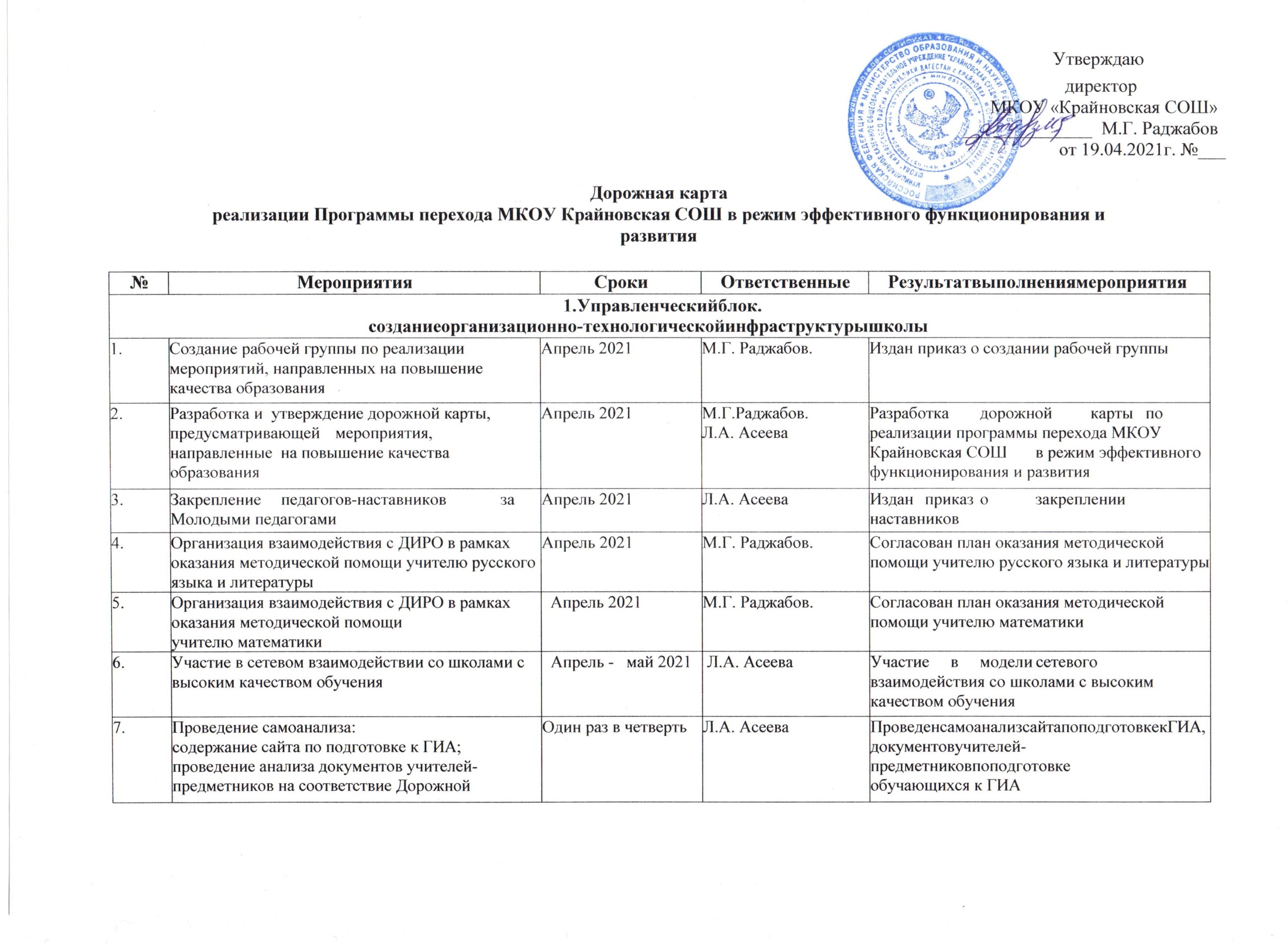 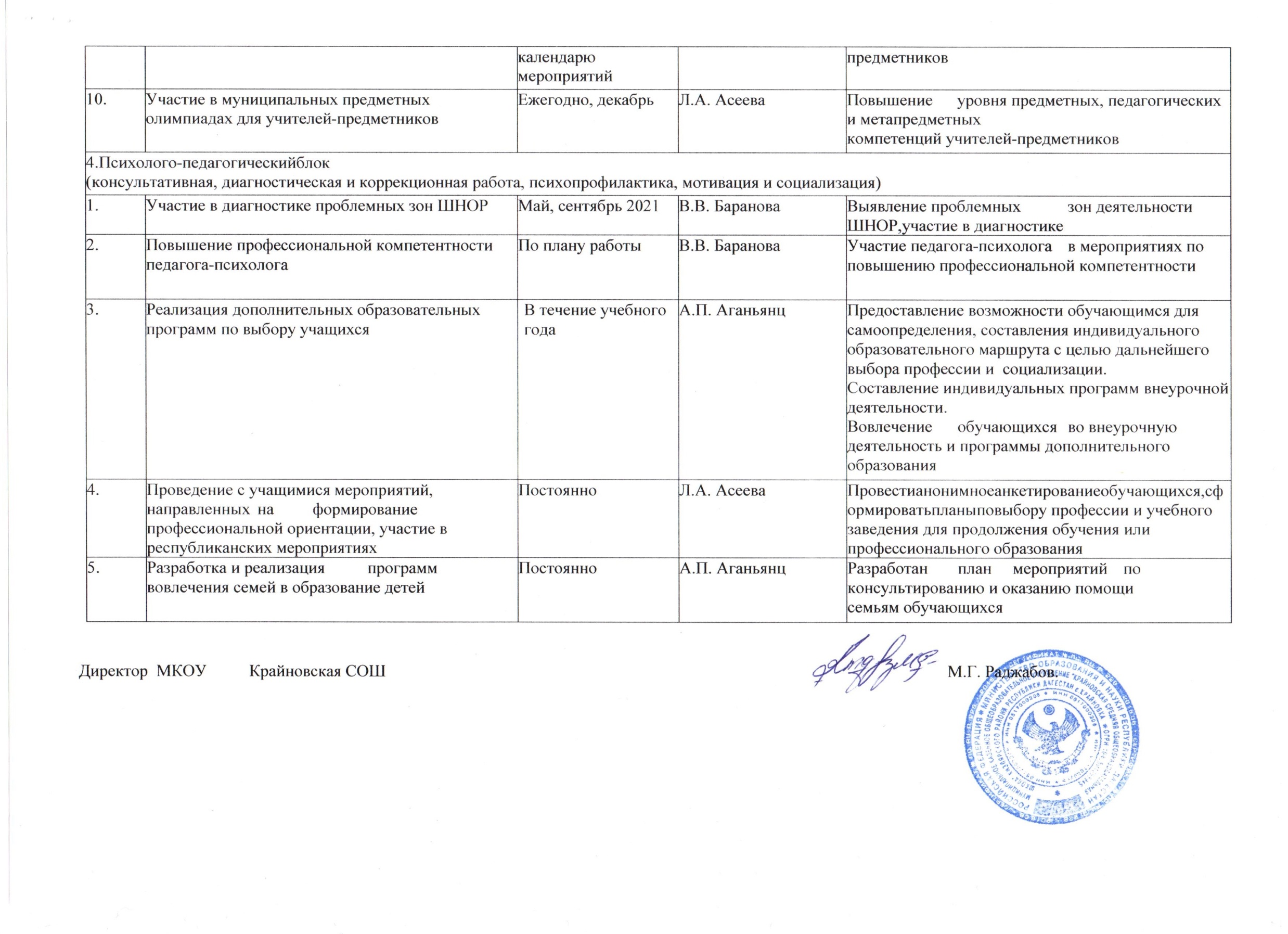 Карте по подготовке к ГИА8.Разработка Программы перехода Школы  в режим эффективного функционирования  Май 2021М.Г.Раджабов.Л.А. АсееваРазработана Программа перехода в режим эффективного функционирования9.Улучшение материально-технического состояния школыВ течение годаМ.Г.Раджабов.П.М. ОмароваПодготовлен	план	по улучшению материально-технического	состояния школы2.Организационный блок.организация работы школы в рамках повышения качества образования2.Организационный блок.организация работы школы в рамках повышения качества образования2.Организационный блок.организация работы школы в рамках повышения качества образования2.Организационный блок.организация работы школы в рамках повышения качества образования2.Организационный блок.организация работы школы в рамках повышения качества образования1.Разработка Программы развития МКОУ Крайновская СОШна2022-2026гг.Май 2021М.Г.Раджабов. Л.А. АсееваРазработана Программа развития МКОУ Крайновская СОШ на 2022-2026гг. направленная на повышение	качества обучения учащихся2.Выявление уровня сформированности профессиональных компетенций иопределение профессиональных дефицитов учителей-предметников по вопросам повышения качества образованияМай 2021Л.А. АсееваСоставлен план повышения квалификации педагогов3.Разработка персональных планов восполнения профессиональных дефицитов школьных команд и учителей-предметниковпо вопросам повышения качества образованияМай-июнь 2021Л.А. АсееваПовышение профессиональнойкомпетентностишкольныхкомандиучителей-предметников4.Мониторинг результативности выполнения заданий ВПР, ГИА по учебным предметамИюль 2021Л.А. АсееваПодготовлены аналитические справки по результатам ВПР, ГИА по учебным предметам для определения продвижения5.Участие в региональных, российских сопоставительных исследованиях образовательных достижений школьников (ВПР)По графикуЛ.А. АсееваМониторинг	участия в процедурах. Аналитические справки6.Формирование базы данных педагоговПостоянноЛ.А. АсееваСформирована база данных7.Организация сотрудничества в рамках работы в сетевых сообществахПостоянноЛ.А. АсееваУчастие в работе сетевых сообществ3.   Информационно-методический блок.(профессиональное развитие педагогических и административных команд)3.   Информационно-методический блок.(профессиональное развитие педагогических и административных команд)3.   Информационно-методический блок.(профессиональное развитие педагогических и административных команд)3.   Информационно-методический блок.(профессиональное развитие педагогических и административных команд)3.   Информационно-методический блок.(профессиональное развитие педагогических и административных команд)1.Организация и проведение методическихсовещанийспедагогическимиработникамиповопросамповышениякачестваобразованияПо плану ВШКМ.Г.Раджабов. Л.А. АсееваПовышение профессиональной компетентности педагогов2.Участие в деятельности Школы кадрового управленческого резерваМай-октябрь2021М.Г. Раджабов.Л.А. АсееваПовышение	профессиональнойКомпетентности администрации3.Участие в стажировках, мастер-классах по управлению образовательной системой для управленческих команд и педагогическихработниковОдин раз в четвертьМ.Г.Раджабов. Л.А. АсееваПовышение профессиональной компетентности руководителей и педагогических работников4.Участие в проведении «Круглых столов» для управленческих команд:Об использовании результатов мониторинговых исследований для повышения качества образования;Отчет школы, показавших низкие образовательные результаты по итогам учебного года;Организация работы в ОУ с обучающимися, имеющими низкие результаты обученияМай 2021Август2021Сентябрь 2021М.Г.Раджабов.Л.А. АсееваДостижение положительной динамики качества образования в школе5.Подготовка методических и аналитических материалов по повышению качества образованияАвгуст, декабрь2021Л.А. АсееваРазмещение	методических		и аналитических		материалов	поповышению качества образования на сайте  школы6.Создание информационного раздела на сайте школы«Переход школы вэффективный режим функционирования и развития»Апрель 2021Л.А. АсееваСоздан информационный раздел на сайте школы, систематическое обновление информации7.Участие учителей-предметников в смотре-Конкурсе «Лучший урок года»Сентябрь, октябрь2021Л.А. АсееваПовышение	профессиональнойкомпетентности учителей-предметников9.Участие учителей-предметников в республиканских предметных акциях ЕГЭ (ОГЭ)СогласнорегиональномуЛ.А. АсееваПовышение	профессиональных,предметных	компетенций	учителей-